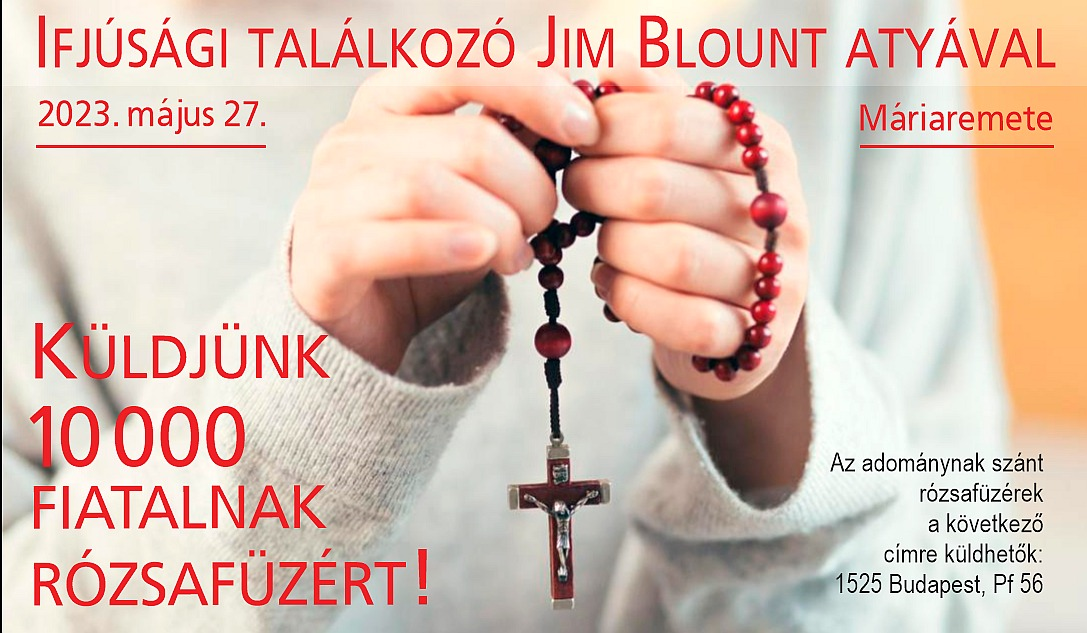 IFJÚSÁGI TALÁLKOZÓ JIM BLOUNT ATYÁVAL – KÜLDJÜNK TÍZEZER FIATALNAK RÓZSAFÜZÉRT!
Kedves Testvérek!Jim Blount atya, aki korábbi missziós útjai során sok ezer embert ráébresztett Magyarország küldetésére a korunkban zajló szellemi harcban, az Országos Lelkipásztori Intézet meghívására pünkösdkor ismét hazánkba látogat. Május 27-én Budapesten, a Máriaremetei Kegytemplom parkjában tízezer magyar fiatalhoz szeretne szólni, s kérte a szervezőket, hogy ezen a találkozón mindegyikük kezébe adjunk egy rózsafüzért.
Mivel az anyagi lehetőségeink szűkre szabottak, arra kérjük a testvéreket, hogy juttassák el a szervezőkhöz otthon őrzött, de nem használt rózsafüzéreiket, vagy akár újonnan vásároltakat is, hogy ezeket átadhassuk a találkozón résztvevő fiataloknak!
Hisszük, hogy amint Ausztriában, Brazíliában vagy a Fülöp-szigeteken megváltoztatták a történelem menetét a rózsafüzért imádkozó tömegek, úgy Magyarország is képes lesz erre fiataljaink bevonásával, amikor eddigi világunkat sosem tapasztalt szellemi harc, sőt egy valós háború veszélye fenyegeti.
A fiataloknak szánt rózsafüzérek borítékba téve – 1 kg-nál ne legyen több – postán küldhetők el a következő címre:
1525 Budapest, Postafiók 56